УКРАЇНАНАКАЗПО ГАННІВСЬКІЙ ЗАГАЛЬНООСВІТНІЙ ШКОЛІ І-ІІІ СТУПЕНІВПЕТРІВСЬКОЇ РАЙОННОЇ РАДИ КІРОВОГРАДСЬКОЇ ОБЛАСТІвід 06 грудня 2018 року                                                                                            № 294с. ГаннівкаПро участь в районномуконкурсі патріотичної пісні«У піснях мого народу – доля України»	На виконання наказу начальника відділу освіти райдержадміністрації від 06 грудня 2018 року № 264 «Про проведення  районного конкурсу патріотичної пісні «У піснях мого народу – доля України»НАКАЗУЮ :Заступнику директора з навчально-виховної роботи Ганнівської загальноосвітньої школи І-ІІІ ступенів ЩУРИК О.О., заступнику завідувача з навчально-виховної роботи Володимирівської загальноосвітньої школи І-ІІ ступенів, філії Ганнівської загальноосвітньої школи І-ІІІ ступенів ПОГОРЄЛІЙ Т.М., заступнику завідувача з навчально-виховної роботи Іскрівської загальноосвітньої школи І-ІІІ ступенів, філії Ганнівської загальноосвітньої школи І-ІІІ ступенів БОНДАРЄВІЙ Н.П.:1) забезпечити участь дітей у районному конкурсі патріотичної пісні;2) до 10 грудня 2018 року подати заявки до центру дитячої та юнацької творчості на участь у конкурсі згідно з Умовами (додаток).2. Контроль за виконанням даного наказу покласти на заступника директора з навчально-виховної роботи Ганнівської загальноосвітньої школи І-ІІІ ступенів ГРИШАЄВУ О.В., завідувача Володимирівської загальноосвітньої школи І-ІІ ступенів, філії Ганнівської загальноосвітньої школи І-ІІІ ступенів МІЩЕНКО М. І., на завідувача Іскрівської загальноосвітньої школи І-ІІІ ступенів, філії Ганнівської загальноосвітньої школи І-ІІІ ступенів ЯНИШИНА В.М. Директор школи                                                                                          О.КанівецьЗ наказом ознайомлені:                                                                          О.ГришаєваО.ЩурикВ.ЯнишинМ.МіщенкоН.БондарєваТ.ПогорєлаДодаток до наказу директора школивід 06.12.2018 № 294Умови районного конкурсу патріотичної пісніМета конкурсу:     виховання патріотизму в учнівської молоді засобами вокального мистецтва.Завдання конкурсу:- популяризація та розвиток українського вокального мистецтва;- виховання патріота України;- розвиток естетичних та духовних якостей особистості.Учасники конкурсу:     	до участі у конкурсі запрошуються окремі виконавці, малі вокальні групи, вокальні ансамблі та хори  навчальних закладів району у таких вікових категоріях:- молодша група (6-9 років);- середня група (10-13 років);- старша група (14-17 років).Учасники конкурси виконують патріотичну пісню українською мовою.Критерії оцінювання:- розкриття патріотичної тематики;- сценічна культура та виконавська майстерність;- відповідність підібраного матеріалу віковим особливостям виконавців;- оригінальність задуму сценічного вирішення.Нагородження переможців     	Переможці конкурсу будуть нагороджені Грамотами відділу освіти Петрівської державної адміністрації, всі інші учасники – дипломами ЦДЮТ у номінаціях.Журірайонного конкурсу патріотичної пісніШвець Т. М.                         	- методист районного методичного кабінету комунальної установи «Петрівський районний центр із обслуговування закладів освіти»;Бойко В. О.                                         - директор центру дитячої та юнацької творчості;Орлова Т. М.                                      - викладач вокально-хорового відділу (за погодженням).                                                                                                                              Заявкана участь у районному  конкурсі патріотичної пісніНазва ЗШ.Назва колективу або прізвище та ім’я сольного виконавця, його вік.Назва твору, що виконується.Презентація до виступу в електронному варіанті.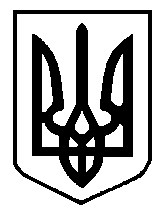 